Лекция № 1.  Особенности внешней изоляции установок высокого напряжения.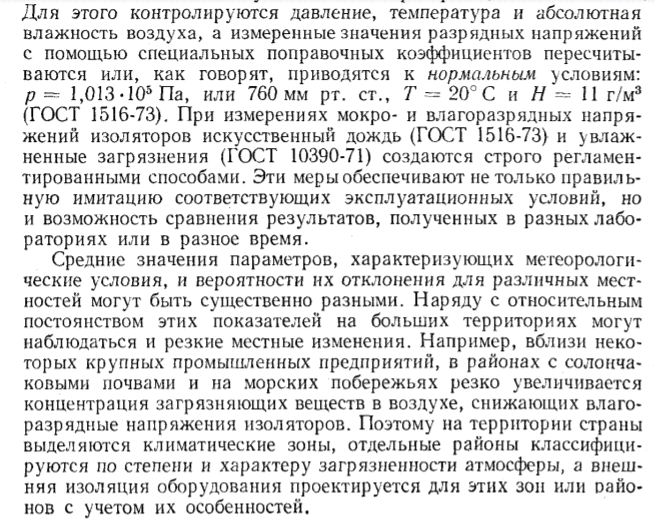 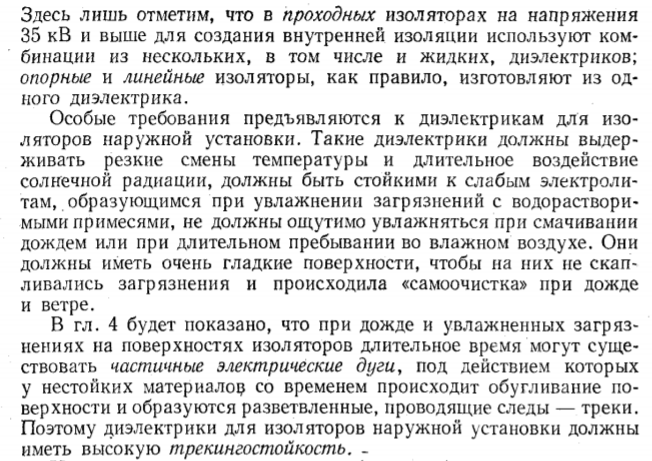 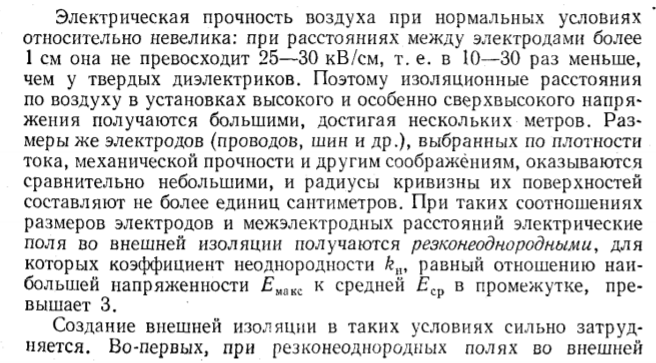 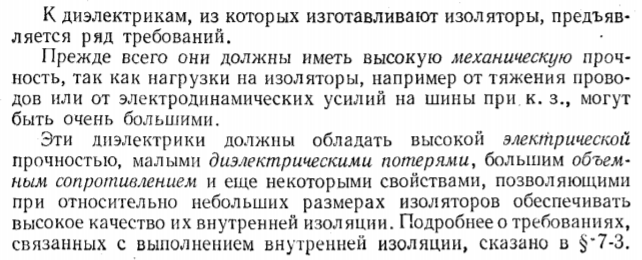 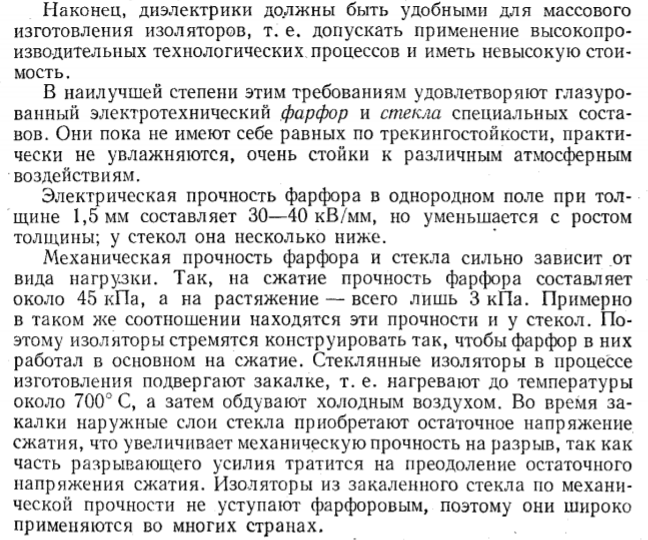 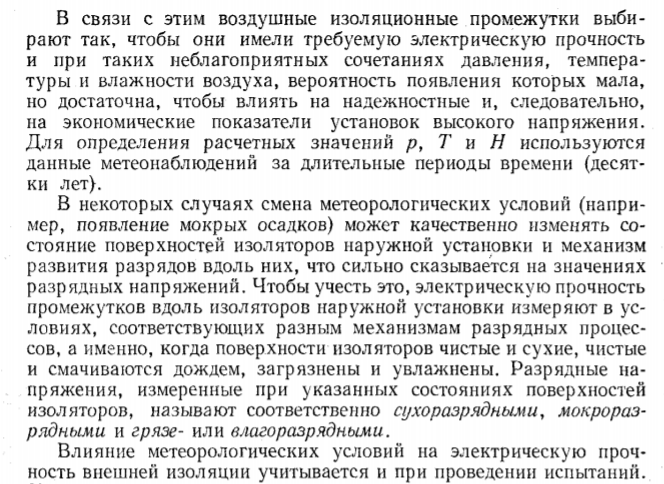 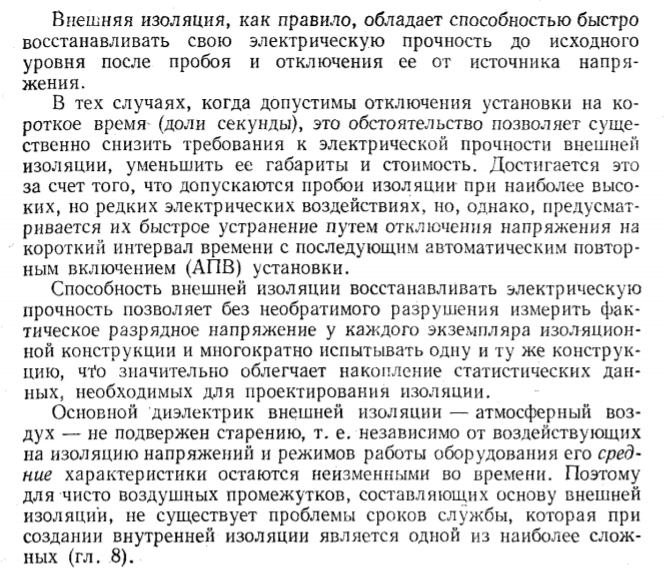 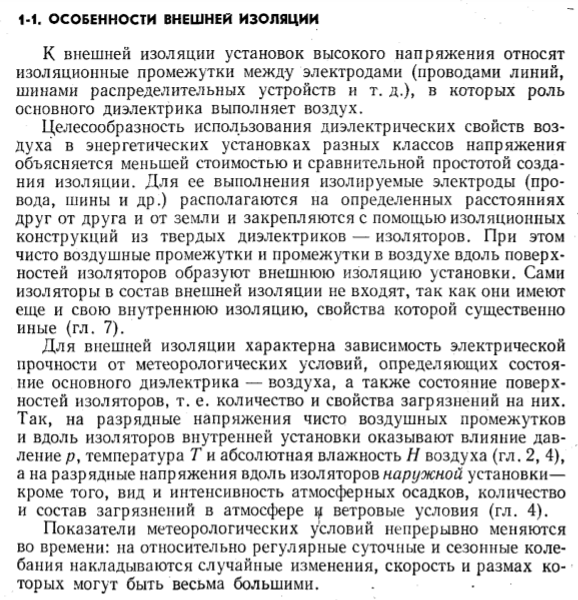 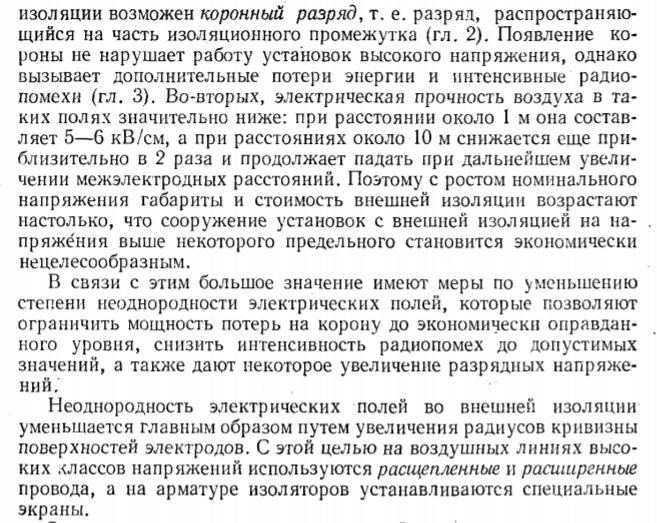 